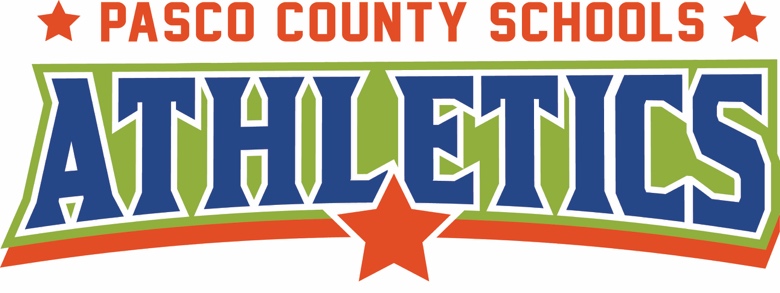 Athletic Fees2023-24High Schools (9-12)			Tryout Fees				N/A			1st Sport				$ 80.00			2nd Sport				$ 50.00			Family (same school)		$ 200.00			Individual cap			$ 130.00Middle Schools (6-8)			Tryout Fees				N/A			1st Sport				$ 60.00			2nd Sport				$ 40.00			Family (same school)		$ 150.00			Individual cap			$ 100.00All participation forms and physical forms must be completely filled out and turned in to the Athletic Director prior to a student actively engaging in physical activity.NO Tryout Fee:  Students have three (3) days to pay fees after they make the team.  No one will participate in game competition until fees have been paid.Please be aware that the participation fee does not guarantee playing time, only the opportunity to be on the team if selected.					